Polecenie:W oparciu o prezentowany materiał proszę o sporządzenie notatki zawierającej wymienienie rodzajów defektów powłok lakiernicznych, ich krótkie opisy, przyczyny występowania, zapobieganie oraz sposoby usuwania. Proszę również o zapoznanie się z drugim dołączonym materiałem i na jego podstawie sporządzenie krótkiej notatki na temat cieniowania.Ważne!!!Proszę tytuły mejli zapisywać w ten sposób: Notatka Podstawy lakiernictwa samochodowego, 17.03.2021, swoje nazwisko. Na zdjęcia lub skany notatek czekam do niedzieli 21.03.2021 do godziny 23:59.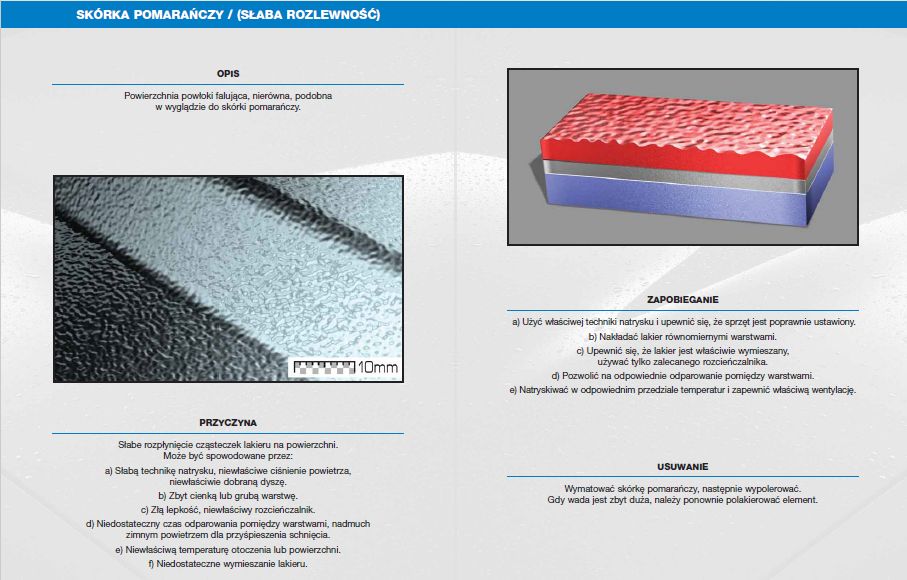 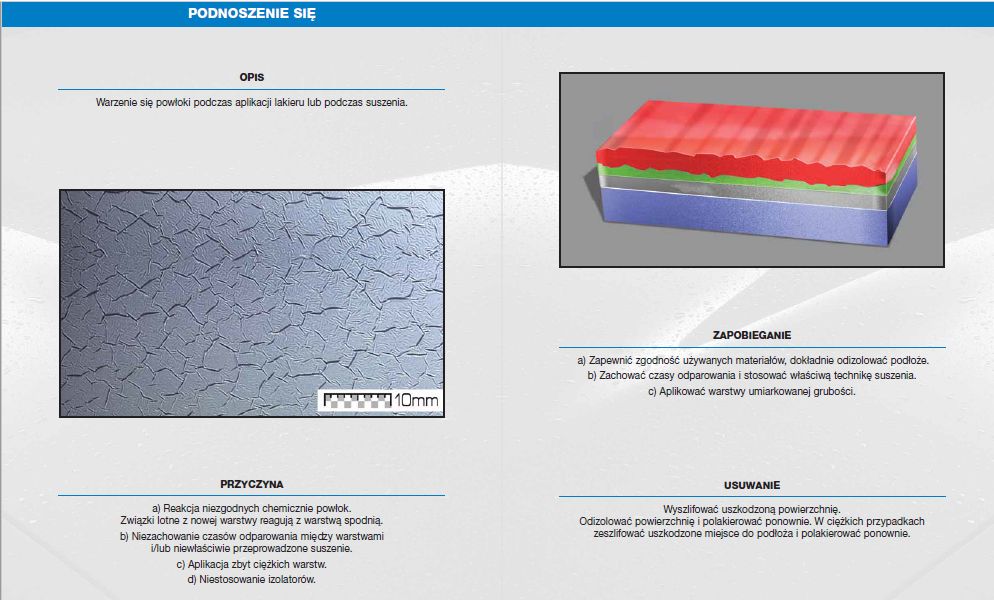 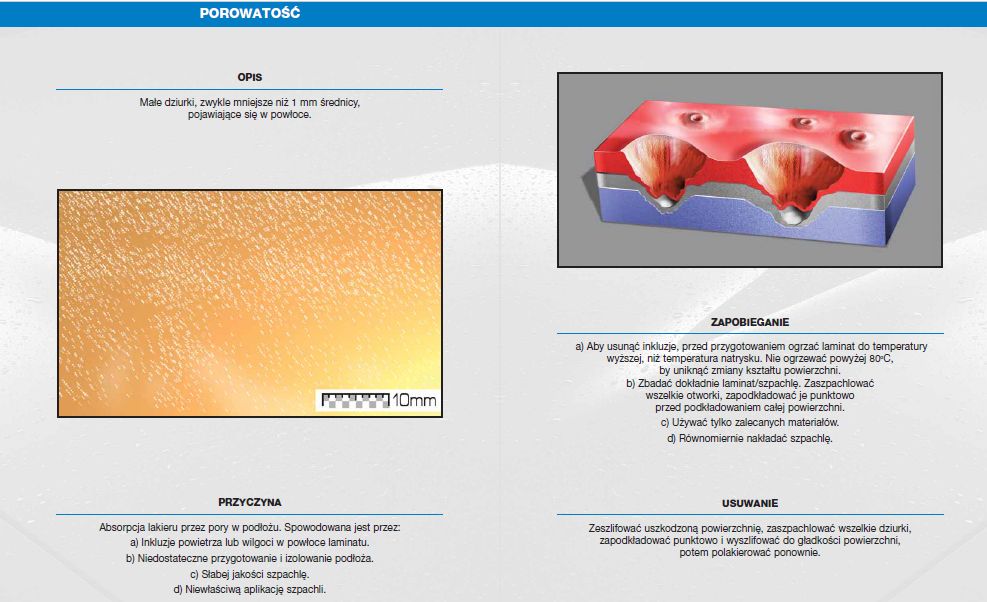 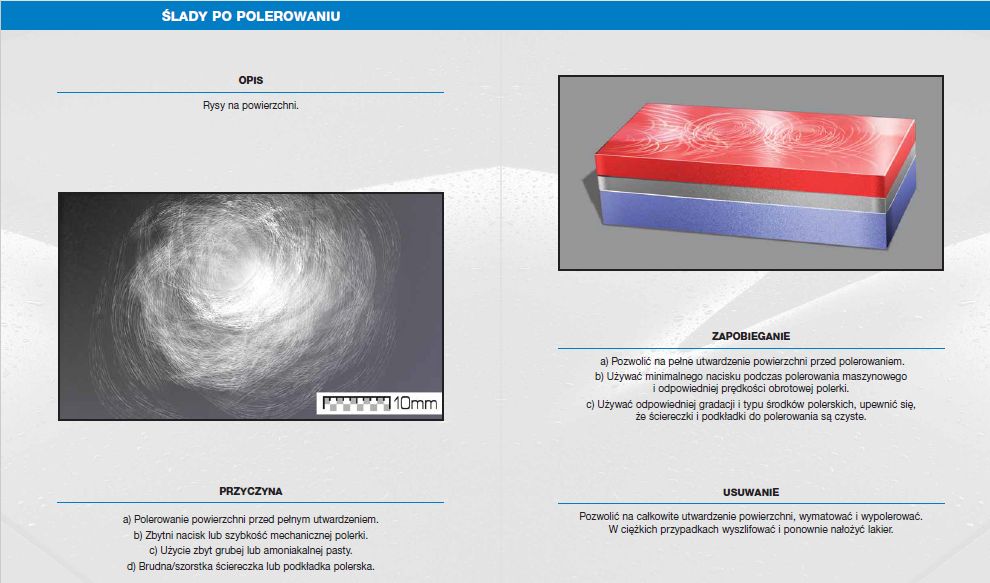 